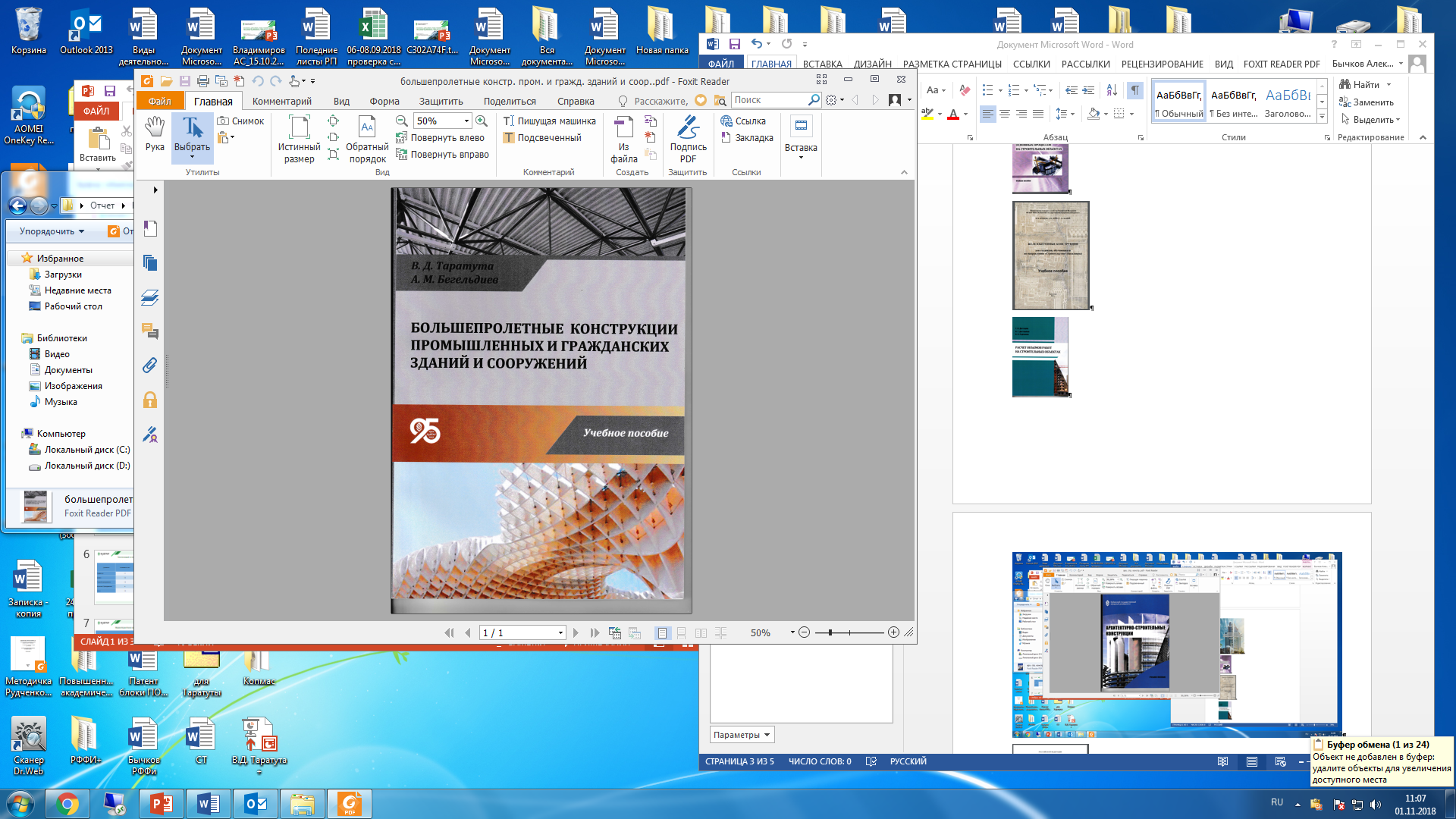 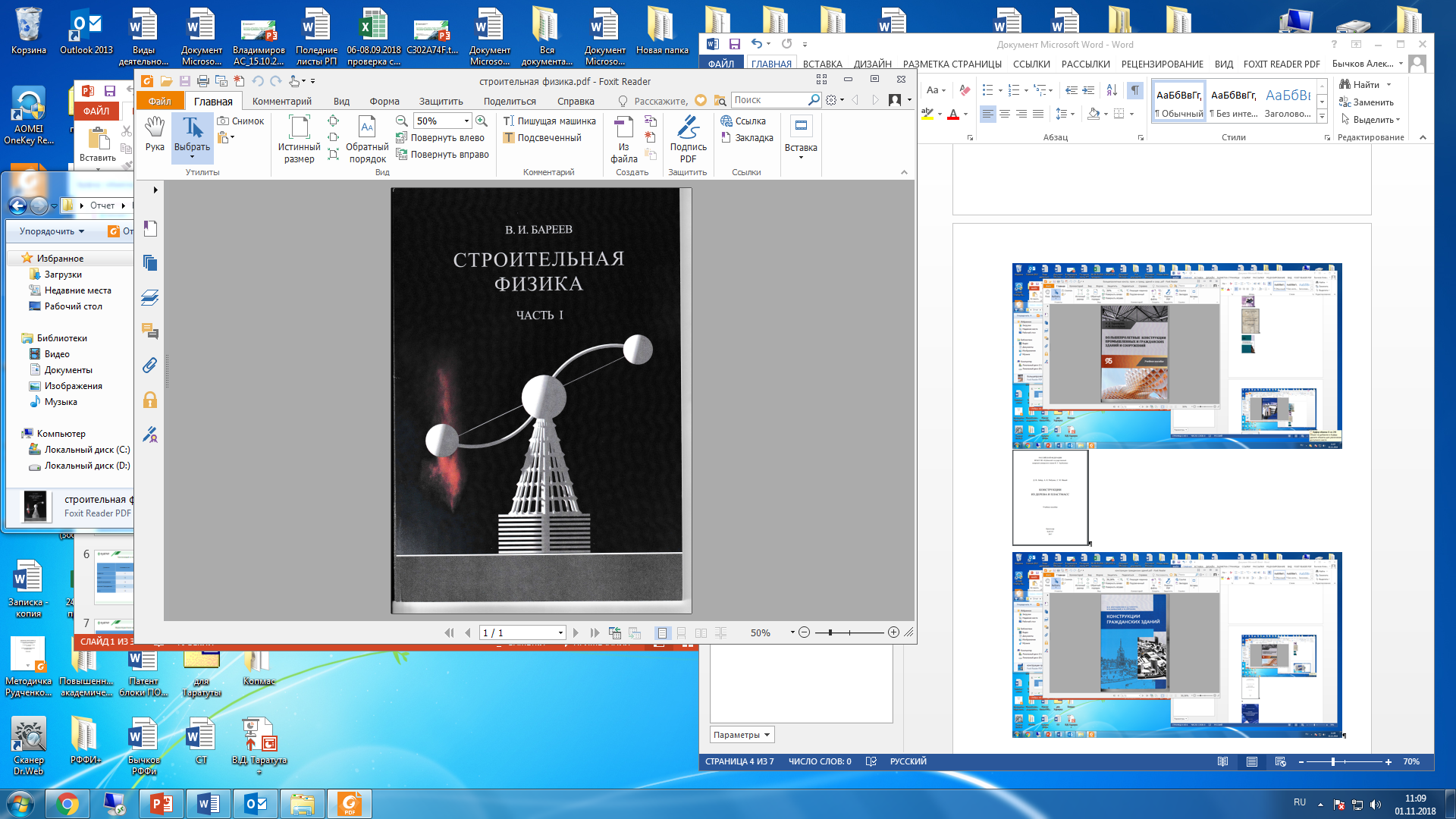 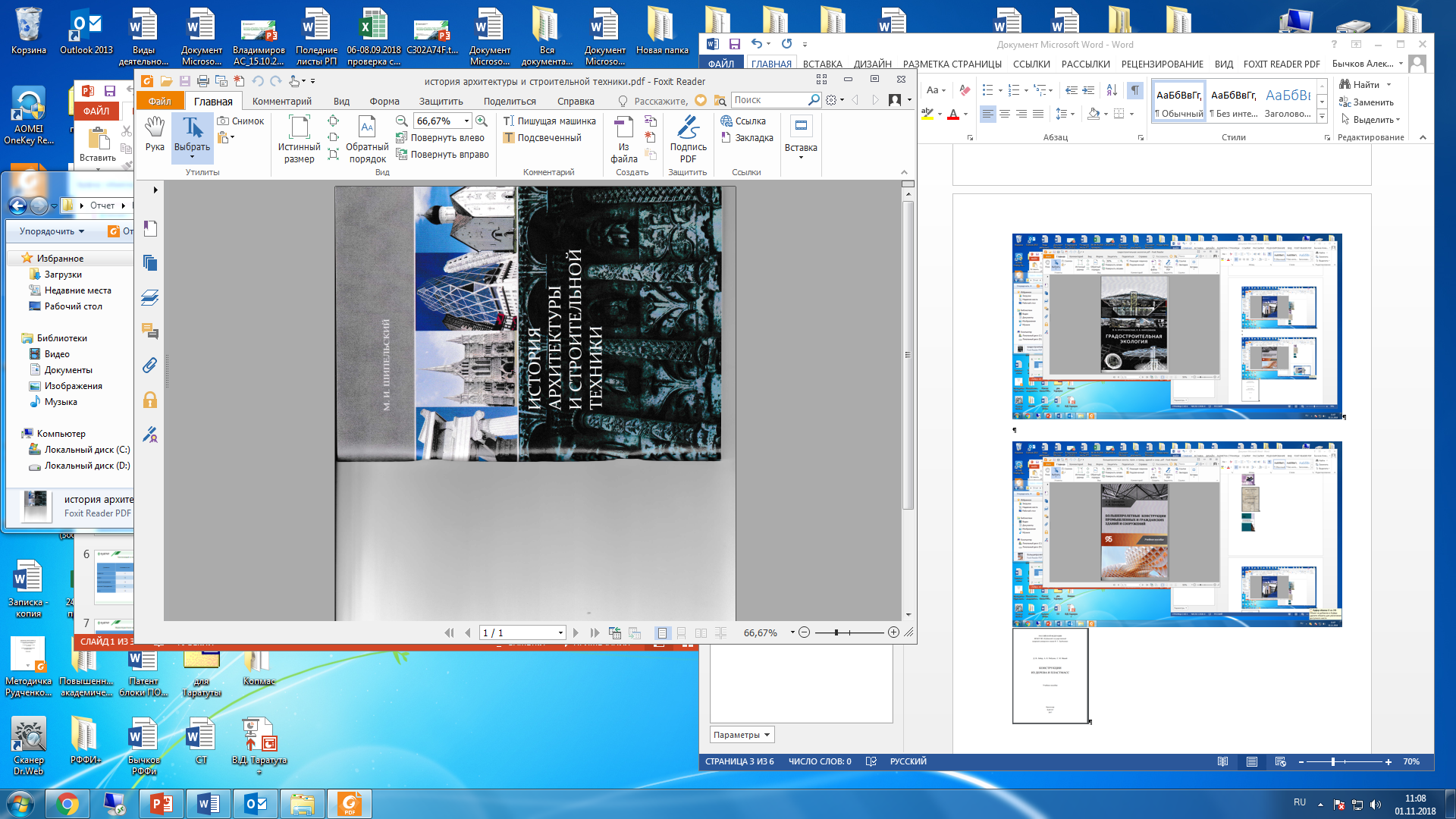 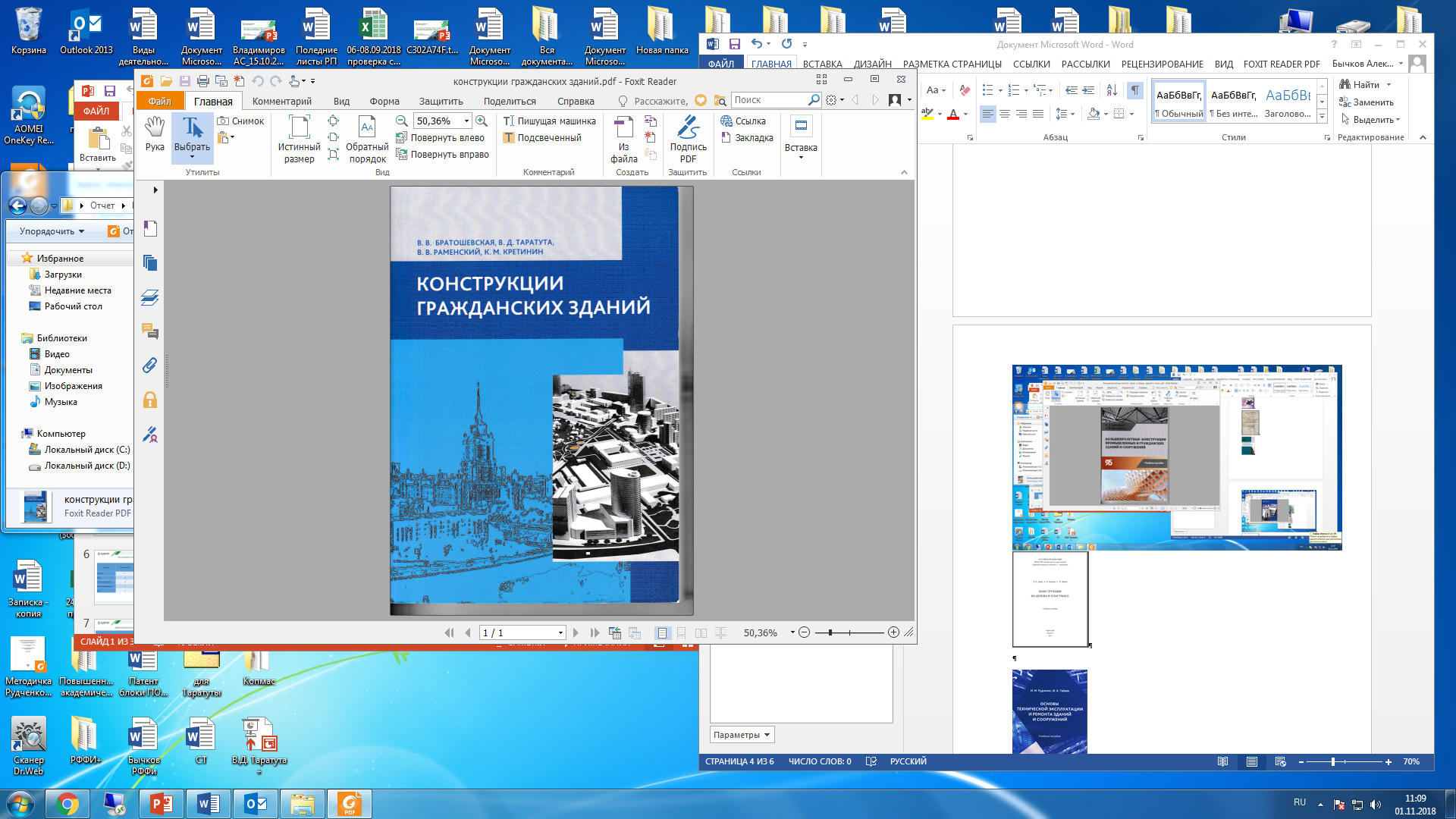 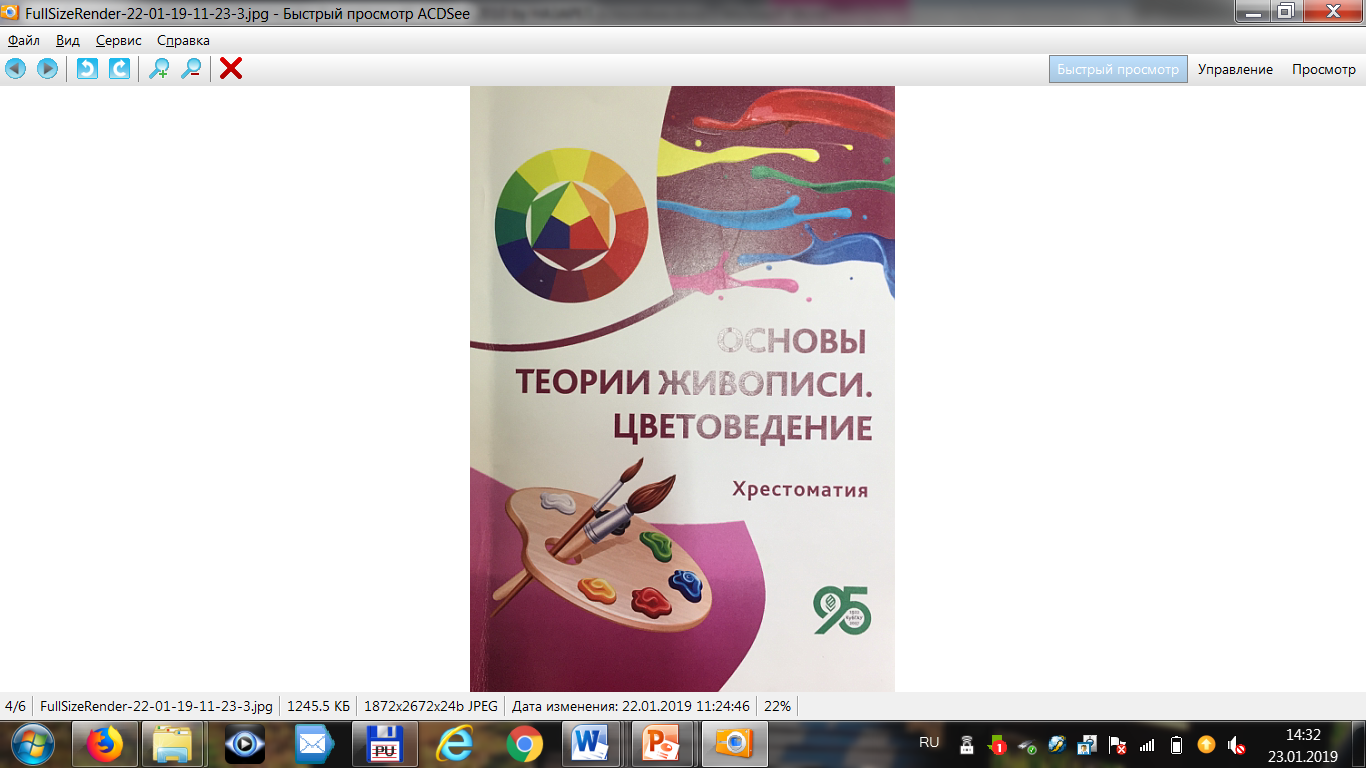 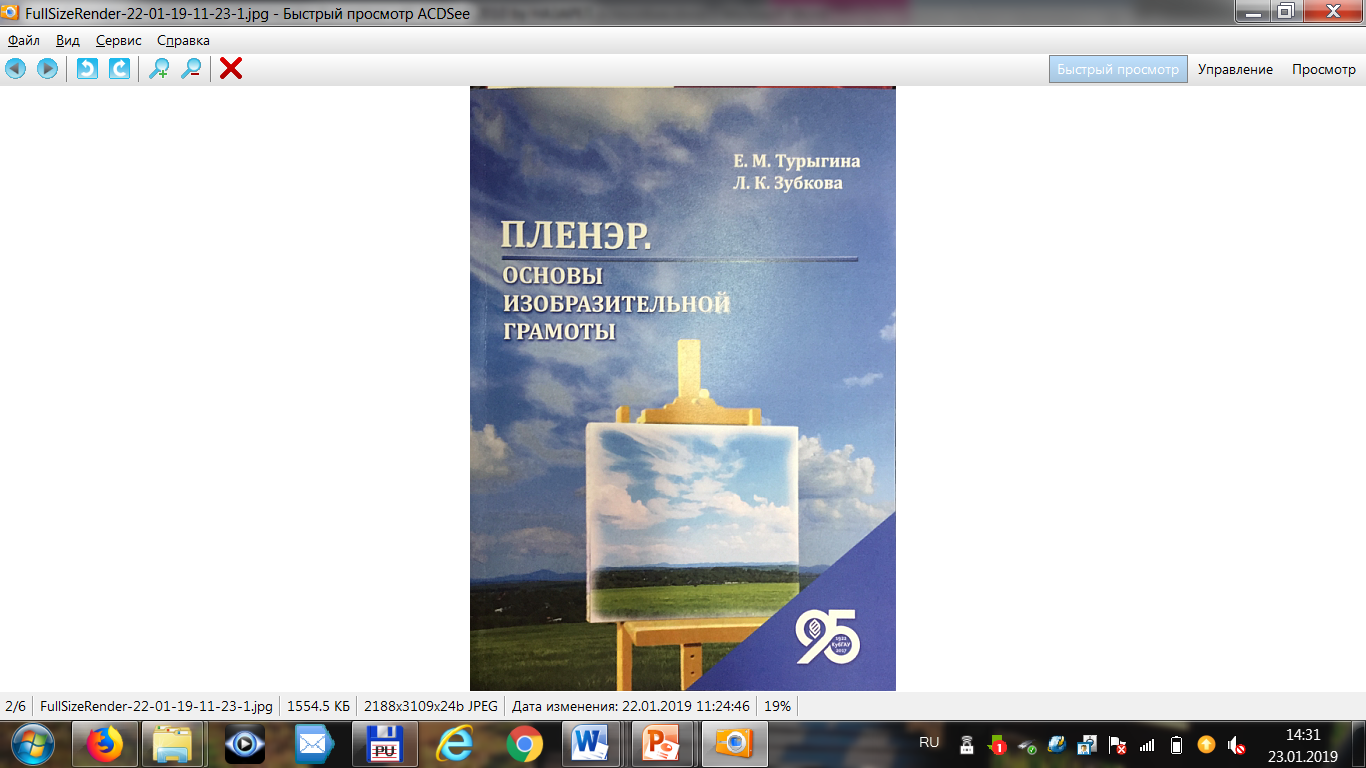 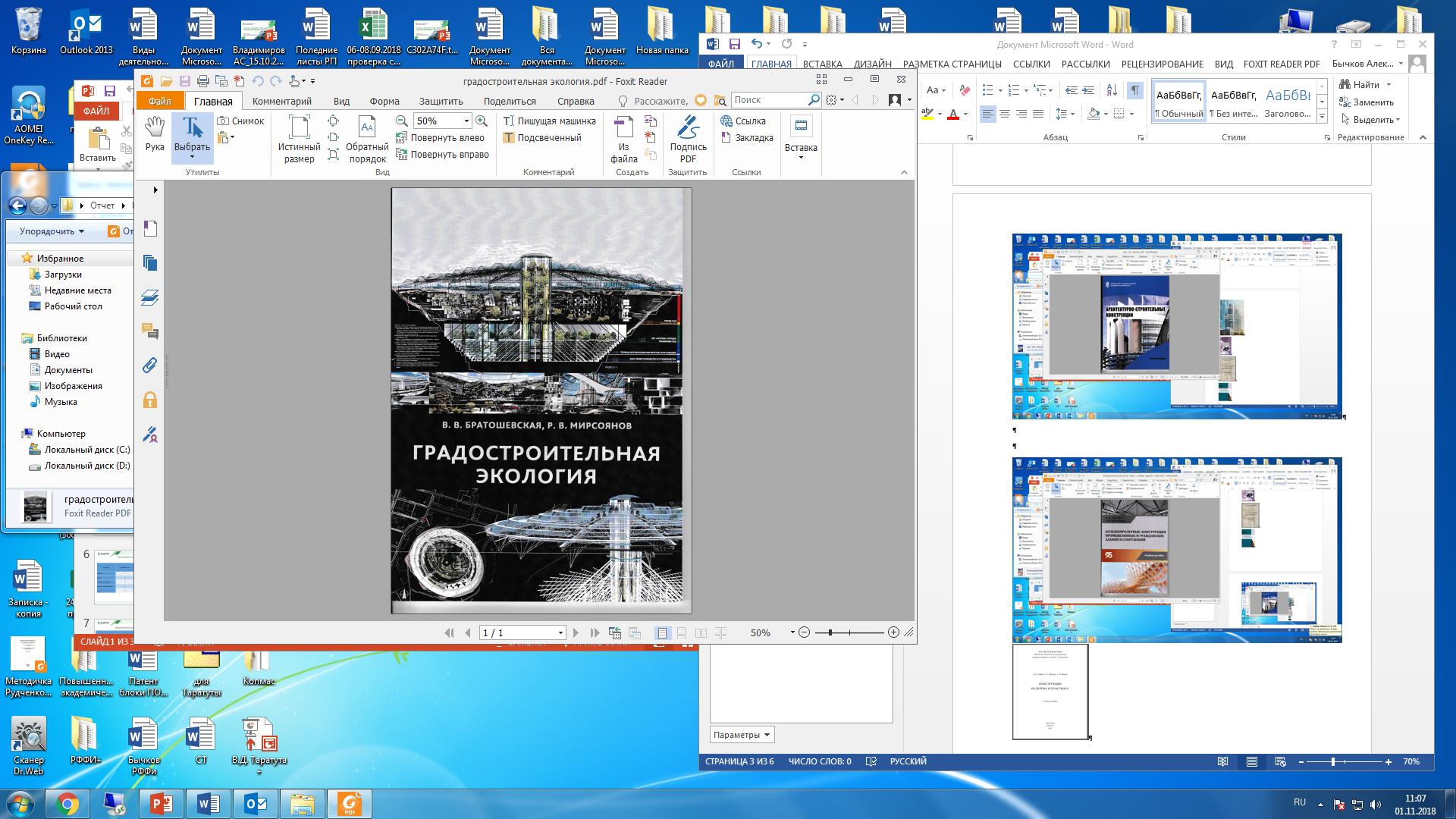 Все учебные пособия представлены в библиотеке КУБГАУ.